Comunicato stampaINNOVABILITY, CONFERENZA STAMPA A LECCENuove opportunità per i diversamente abili: incontro con la stampa mercoledì 25 novembre, ore 11, Palazzo AdornoI risultati raggiunti e i benefici per i diversamente abili previsti dal Progetto INNOVABILITY saranno presentati alla stampa il prossimo 25 novembre alle 11 presso la Sala Conferenze della Provincia di Lecce, a  Palazzo Adorno (via Umberto I, 13). Parteciperanno alla conferenza il sindaco di Andrano Mario Accoto, il sindaco di San Cesario Andrea Romano e l’assessora alle Politiche sociali di Calimera Serenella Pascali. Durante la conferenza saranno comunicate le iniziative previste dagli INNOVATION DAYS che si svolgeranno a Calimera il 28 e 29 novembre prossimi.Alla stampa saranno illustrati alcuni degli interventi realizzati per le persone con disabilità nell’ambito del Progetto INNOVABILITY: Annarita Crastolla, project manager per il Comune di Andrano (capofila di INNOVABILITY), presenterà le opere completate nel territorio comunale, come ad esempio l’infrastruttura amovibile per l’accesso al mare e un parco giochi per bambini disabili. Per Calimera, l'Associazione 2HE presenterà le attività realizzate con le iniziative INNOVABILITY@SCHOOL a favore delle scuole.Il Progetto INNOVABILITY (www.innovabilityproject.eu) è finanziato dal Programma Grecia-Italia 2007/2013, con partner italiani i Comuni di Andrano (capofila), Calimera e San Cesario, e il COTUP-Consorzio degli Operatori Turistici Pugliesi. I partner greci sono l’agenzia Development Agency of Etoloakarnania SA e l’ente Development Company of Western Greece SA. Scopo di INNOVABILITY è la diffusione della cultura dell'accessibilità, per realizzare nuove modalità di guardare al territorio, basate su un design degli spazi urbani e naturali accessibile e allargato. La maggiore fruibilità delle risorse da parte di un gruppo allargato di utenti (le persone diversamente abili e quelle con altre difficoltà motorie e cognitive), dà come risultato una condivisione partecipata dei cittadini alla vita sociale ed economica. Il miglioramento dell'accessibilità ai luoghi e alle strutture è così declinato allargando le conoscenze a tutta la popolazione, con un accrescimento della consapevolezza del pubblico sui temi sociali.Il progetto INNOVABILITY recepisce la European Disability Strategy 2010-2020, la strategia europea per l’inclusione sociale, il benessere e la partecipazione dei cittadini disabili e delle loro famiglie. La strategia europea si ispira alla Convenzione ONU sui diritti delle persone con disabilità, e sulla disposizione della Carta Europea dei Diritti Fondamentali, dove si riconoscono i diritti “all’autonomia, all’inclusione sociale e professionale, e alla partecipazione alla vita collettiva dei disabili”.INNOVABILITY prevede la realizzazione di una serie di attività in Italia e in Grecia, nell’ambito delle quali i soggetti istituzionali e le realtà imprenditoriali si impegnano nello sviluppo di soluzioni tecnologiche per i portatori di handicap, anche allo scopo di scambiare esperienze e buone pratiche. L’abbattimento delle barriere architettoniche, per mezzo degli interventi infrastrutturali negli edifici pubblici e in altre strutture individuate, è realizzato ispirandosi a nuovi modelli di territorio, basati sulla cultura dell’accessibilità, trasformando l’ambiente e valorizzando il potenziale delle persone disabili.Con preghiera di diffusione e pubblicazione.Bari, 24 novembre 2015Ufficio Stampa COTUP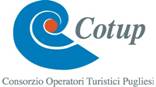 Segreteria OrganizzativaVia Torre di Mizzo, 9 - 70126 BARITel.080/5347030 - Fax 080/5344372P.iva 03397520721 - C.F.80021340726